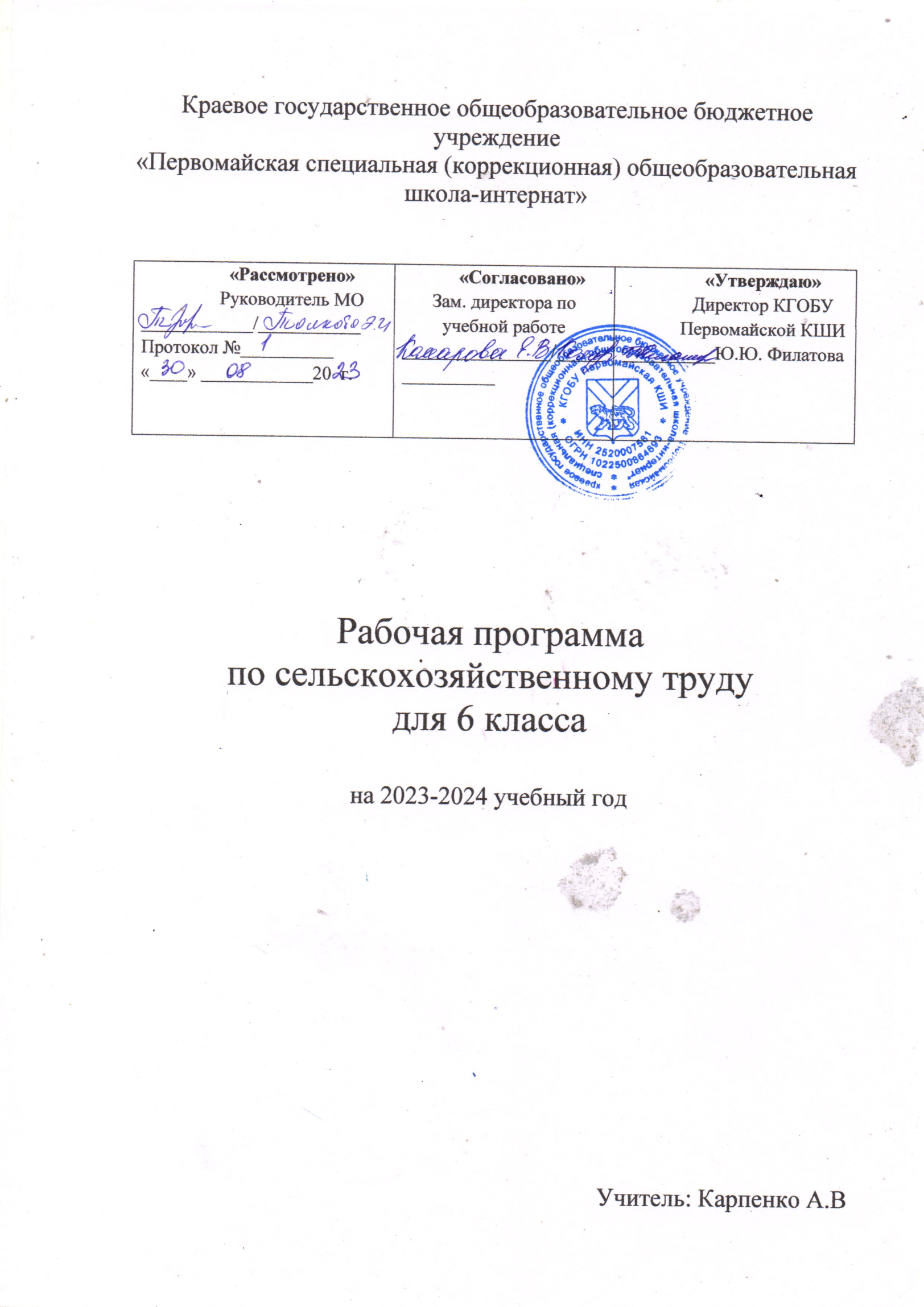 Пояснительная записка.Исходными документами для составления рабочей программы учебного курса являются:- Федеральный Закон «Об образовании в Российской Федерации» от 29.12.2012 №273-ФЗ (с изменениями и дополнениями);- Федеральный государственный образовательный стандарт образования обучающихся с умственной отсталостью (интеллектуальными нарушениями) (утвержден Приказом Министерства образования и науки РФ от 19.12.2014. № 1599 «Об утверждении федерального государственного образовательного стандарта образования обучающихся с умственной отсталостью (интеллектуальными нарушениями)»;- Санитарно-эпидемиологические требования к условиям и организации обучения и воспитания в организациях, осуществляющих образовательную деятельность по адаптированным основным общеобразовательным программам для обучающихся с ограниченными возможностями здоровья" СанПиН 2.4.2.3286-15 (утв.Постановлением Главного государственного санитарного врача РФ от 10 июля 2015 г. N 26)- Постановление Правительства Республики Бурятия от 28 мая 2013 г. № 258 «Об утверждении Концепции развития инклюзивного образования в Республике Бурятия»;- Санитарно-эпидемиологических требований к условиям и организации обучения и воспитания в организациях, осуществляющих образовательную деятельность по адаптированным основным общеобразовательным программам для обучающихся с ограниченными возможностями здоровья, утвержденными постановлением Главного государственного санитарного врача Российской Федерации от 10.07.2015 № 26(далее -СанПиН 2.4.2.3286-15);- Санитарно-эпидемиологические требования к условиям и организации обучения ивоспитания в организациях, осуществляющих образовательную деятельность по адаптированным основным общеобразовательным программам для обучающихся с ограниченными возможностями здоровья" СанПиН 2.4.2.3286-15 (утв. Постановлением Главного государственного санитарного врача РФ от 10 июля 2015 г. N 26- Федерального перечня учебников, рекомендованных и допущенных Министерством образования и науки РФ к использованию в образовательном процессе в образовательных организациях, реализующих образовательные программы общего образования и имеющих государственную аккредитацию;- Авторской программы по учебному предмету «Технология» Ковалёва Е.А. входящей в Рабочие программы по учебным предметам ФГОС образования  обучающихся с интеллектуальными нарушениями (Вариант 1) 5-9 класс. М.: Просвещение-2020 г.Адресность.   Данная рабочая программа предназначена для учащихся 6 класса, имеющих интеллектуальные нарушения, и обеспечивает реализацию прав граждан с отклонениями в развитии на получение образования, коррекции нарушения развития, социальной адаптации в условиях специального коррекционного обучения.    Программа содержит материал, помогающий учащимся достичь того уровня общеобразовательных знаний и умений, который необходим им для социальной адаптации.  Принцип коррекционной направленности обучения является ведущим. Поэтому особое внимание обращено на коррекцию имеющихся у отдельных учащихся специфических нарушений, на коррекцию всей личности в целом.  Цели и задачи  программы «Профильный труд» в 6 классе:1. Овладение основами трудовой деятельности, необходимой в разных жизненных сферах, овладение технологиями, необходимыми для полноценной коммуникации, социального и трудового взаимодействия.2.Овладение трудовыми умениями, необходимыми в разных жизненных сферах, овладение умением адекватно применять доступные технологии и освоенные трудовые навыки для полноценной коммуникации, социального и трудового взаимодействия.3.Формирование положительного опыта и установки на активное использование освоенных технологий и навыков для своего жизнеобеспечения, социального развития и помощи  близким.Место предмета в учебном планеУчебным планом на изучение предмета «Профильный труд» в 6 классе отводится 6 часов в неделю или 204 часа в год.Общая характеристика учебного предмета.Основным предназначением образовательной области «Профильный труд» в системе общего образования является формирование трудовой и технологической культуры учащихся, системы технологических знаний и умений, воспитание трудовых, гражданских и патриотических качеств его личности, их профессиональное самоопределение в условиях рынка труда, формирование гуманистически ориентированного мировоззрения.Данная программа разработана и предназначена для работы с учётом интересов, как мальчиков, так и девочек.  Исходя из условий образовательного учреждения: материально – технических возможностей школы, изучаются следующие разделы: Введение. Творческая проектная деятельность, Технология растениеводства (осенние сельскохозяйственные работы); Оформление интерьера, Кулинария; Создание изделий из текстильных и поделочных материалов; Художественные ремесла; Индустриальные технологии; Технологии растениеводства (весенние сельскохозяйственные работы).В реализации программы должное место отводится методу -проектов для вовлечения учащихся в исследовательскую деятельность.           1. Планируемые результаты изучения учебного предмета «Профильный труд». Личностные результаты обучения:- сформированность личностных познавательных, интеллектуальных и творческих способностей и интересов в предметной технологической деятельности и необходимости непрерывного образования в современном обществе;- самостоятельность в приобретении новых знаний, практических умений и навыков;- мотивация образовательной деятельности на основе личностно ориентированного подхода;- готовность к выбору индивидуальной траектории будущей образовательной и профессиональной деятельности, в соответствии с собственными интересами и возможностями, и потребностями общества;- развитие теоретического, технико-технологического, экономического иисследовательского мышления;- развитие трудолюбия и ответственности, стремление к эффективной трудовой деятельности; людьми, находить общие цели для их достижений;- проявление бережного отношения к природным и хозяйственным ресурсам, приобретение опыта природоохранной деятельности;- формирование эмоционально-личностного отношения к ценностям народной культуры, воспитание патриота своей Родины.Метапредметные результаты обучения:- планирование процесса познавательно-трудовой деятельности с опорой на алгоритмы;- определение организационных и материально-технических условий для выбора способа решения учебной или трудовой задачи на основе заданных алгоритмов;- комбинирование известных алгоритмов технического и технологического творчества в ситуациях, не предполагающих стандартного применения одного из них;- проявление инновационного подхода к решению учебных и практических задач в процессе моделирования изделия или технологического процесса;- поиск новых решений возникшей технической или организационной проблемы;- самостоятельная организация и выполнение различных творческих работ по созданию технических изделий;- приведение примеров, подбор аргументов, формулирование выводов по обоснованию технико-технологического и организационного решения; отражение в устной или письменной форме результатов своей деятельности;- выявление потребностей, проектирование и создание объектов, имеющих потребительную стоимость;- выбор для решения познавательных и коммуникативных задач различных источников информации, включая энциклопедии, словари, интернет-ресурсы и другие базы данных;- использование дополнительной информации при проектировании и создании объектов, имеющих личностную или общественно значимую потребительную стоимость;- согласование и координация совместной познавательно-трудовой деятельности с другими ее участниками;-объективное оценивание вклада своей познавательно-трудовой деятельности в решение общих задач коллектива;- оценивание своей познавательно-трудовой деятельности с точки зрения нравственных, правовых норм, эстетических ценностей по принятым в обществе и коллективе требованиям и принципам;- диагностика результатов познавательно-трудовой деятельности по принятым критериям и показателям;- соблюдение норм и правил культуры труда в соответствии с технологической культурой производства;- соблюдение норм и правил безопасности познавательно-трудовой деятельности и созидательного трудаПредметные результаты обучения:- рациональное использование учебной и дополнительной технической и технологической информации для проектирования и создания продукта труда;- оценка технологических свойств материалов и областей их применения;- ориентация в имеющихся и возможных технических средствах и технологиях создания продукта труда;- планирование технологического процесса и процесса труда;- подбор материалов с учетом характера объекта труда и технологии;- проведение необходимых опытов и исследований при подборе материалов и проектировании продукта труда;- проектирование последовательности операций и составление операционной карты работ;- выполнение технологических операций с соблюдением установленных норм, стандартов и ограничений;- соблюдение норм и правил безопасности труда и пожарной безопасности;- соблюдение трудовой и технологической дисциплины;- выявление допущенных ошибок в процессе труда и обоснование способов их исправления;- документирование результатов труда и проектной деятельности;- расчет себестоимости продукта труда;- осознание ответственности за качество результатов труда;- наличие экологической культуры при обосновании продукта труда и выполнении работ;- стремление к экономии и бережливости в расходовании времени, материалов, денежных средств и труда.Особенности организации учебного процесса по предмету:- использование нетрадиционных форм работы на уроках для профилактики переутомления;- применение мультисенсорных техник обучения (воздействие в процессе обучения на все каналы восприятия ребенка: слух, зрения, осязание);- щадящий режим.2. Содержание учебного предмета. В программу 6  класса входят следующие разделы и темы: уборка картофеля, почва и ее обработка, осенний уход за ягодными кустарниками, уход за домашней птицей, удобрения, уход за домашними животными (козами, овцами), изучение полевых культур, овощные культуры, цветочные растения.  На занятиях по растениеводству учащиеся знакомятся с биологическими и морфологическими особенностями картофеля, овощных культур, обработки ягодных кустарников и агротехникой  их возделывания. Приводятся данные по агрохимии – свойства и применение минеральных удобрений. На занятиях по животноводству овладевают приемами ухода за домашней птицей, овцами и козами.№Тема урока часыдатаВводное занятие. Сроки и уборка картофеля.2Практическая работа. Уборка урожая картофеля на школьном участке2Практическая работа. Закладка картофеля на зимнее хранение2Понятие о почве. Обработка почвы2Практическая работа. Обработка почвы на участке2Требования к обработки почвы под посадку зимнего чеснока2Правила ухода за ягодными кустарниками2Практическая работа. Вскапывание почвы вокруг ягодных кустарников2II четвертьII четвертьII четвертьII четверть№Тема урока часыВнешнее строение птиц. Особенности кур2Водоплавающие птицы: утки, гуси, индейки.2Содержание и уход за птицами2Правила уборки птичника. Инвентарь применяемый для уборки. 4Виды удобрений органические и минеральные2Птичий помет и его использование2Компост, его заготовка и использование2III ЧетвертьIII ЧетвертьIII ЧетвертьIII Четверть№Тема урокавремяОбщее представление об овощах и овощных культурах2Плодовые овощные культуры. Луковичные овощные культуры2Правила выращивания семян лука и столовых корнеплодов2Посадка маточника лука и посев семян лука севка2Общее представление о плодовых культурах . Группы полевых культур2Посадка маточного материала. Свеклы, лука в ящики2Общее представление о полевых культурах2Обобщающее занятие  о полевых культурах2Разбор смеси на семена полевых культурIVчетвертьIVчетвертьIVчетвертьIVчетверть№Тема урокачасыПрактическая работа. Подготовка почвы и формирование гряд2Практическая работа. Подготовка почвы и формирование гряд под посадку моркови2Практическая работа. Подготовка почвы и формирование гряд под посадку моркови2Практическая работа. Поделка гряд под чеснок2Практическая работа. Подготовка посадочного материала. Посадка чеснока2Практическая работа. Подготовка почвы под посадку свеклы2Практическая работа. Подготовка посадочного материала и высадка маточного лука на грядки2Практическая работа. Подготовка посадочного материала и высадка маточного лука на грядки2